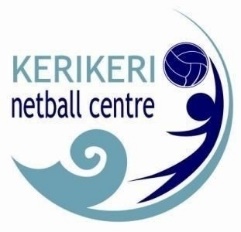 Kerikeri Netball Centre 2020 Junior RegistrationsJunior Registrations close 8th April 2020 Registrations may be accepted after this date, however will be subject to 15% late fees. PLEASE NOTE REGISTRATIONS WILL NOT BE ACCEPTED WITHOUT A NOMINATED UMPIRE Any enquiries please email admin@kerikerinetballcentre.co.nz Netball Club/SchoolNot applicable if only a single teamTeam NameTeam Colours Please apply in writing if you have any changes to team colours or uniforms from previous years. Team Contact Name, Phone Number & Email Address Who can we contact in case of defaults, emergencies? All Managers, Coaches and Umpires become members of the Kerikeri Netball Centre by association with the above named clubUmpire's NameIndependent umpires will be supplied to Premier games, however all teams must supply a qualified umpire to assist in umpiring lower graded games. REGISTRATIONS WILL NOT BE ACCEPTED WITHOUT A CONFIRMED UMPIRE'S NAME AND QUALIFICATION BEING SUPPLIED. Umpires Highest Qualification All umpires must have a minimum Centre Theory qualification. Refer to the website and sit the test online https://www.kerikerinetballcentre.co.nz/umpiring/.TheoryBadgeUmpires Highest Qualification All umpires must have a minimum Centre Theory qualification. Refer to the website and sit the test online https://www.kerikerinetballcentre.co.nz/umpiring/.New ZealandUmpires Highest Qualification All umpires must have a minimum Centre Theory qualification. Refer to the website and sit the test online https://www.kerikerinetballcentre.co.nz/umpiring/.ZoneUmpires Highest Qualification All umpires must have a minimum Centre Theory qualification. Refer to the website and sit the test online https://www.kerikerinetballcentre.co.nz/umpiring/.CentreCoach NameCoach’s Highest QualificationTheoryBadgeCoach’s Highest QualificationPCCCoach’s Highest QualificationCCA Level 1Coach’s Highest QualificationCCA level 2Is your Coach interested in receiving notification on available Coaching Modules run by the Netball Zone?¡ Yes¡ No¡ Maybe¡ Yes¡ No¡ Maybe¡ Yes¡ No¡ MaybeFlood lights will be made available Tuesday, Wednesday, Thursday 6-8pm. Please advise days and times KKNC courts will be used for training, if required.Junior Grade entering¡ Year 7¡ Year 8¡ Year 7¡ Year 8¡ Year 7¡ Year 8If you have a entering a Composite Team (mixture of Year Levels), written approval must be obtained from the Kerikeri Netball Executive.  Please advise the reason for requiring a Composite Team and the breakdown at each Year Level for consideration. Subscription Fee payableJunior Registrations close on 08/04/2020 and subscription fees of $400 to be paid prior to game one.  Late registrations may be accepted but will incur a 15% late fee and subject to Executive approval.    Teams taking the court without full payment of fees will not be entitled to any team points.  Please advise if this is a late registration entered after 07/03/2020 and fees include 15% late fee For registrations not received by 08/04/2020¡ Registered by 08/04/2020, $400 due¡ Late Registration entered on time, $460 due¡ Registered by 08/04/2020, $400 due¡ Late Registration entered on time, $460 due¡ Registered by 08/04/2020, $400 due¡ Late Registration entered on time, $460 dueFee Tender¡ Internet Banking to ASB 12-3091-0064926-00      (Please use Team Name as reference)¡ Cheque payable to Kerikeri Netball Centre      P O Box 437, Kerikeri 0245¡ Cash¡ Internet Banking to ASB 12-3091-0064926-00      (Please use Team Name as reference)¡ Cheque payable to Kerikeri Netball Centre      P O Box 437, Kerikeri 0245¡ Cash¡ Internet Banking to ASB 12-3091-0064926-00      (Please use Team Name as reference)¡ Cheque payable to Kerikeri Netball Centre      P O Box 437, Kerikeri 0245¡ CashDate that fees will be paidReceipt Required If yes, a receipt will be sent to Team Contact Email¡ Yes¡ No¡ Yes¡ No¡ Yes¡ NoWe understand that from time to time the Kerikeri Netball Centre may place photos of its members on their Website and Facebook page for publicity purposes and we give full authority to allow this to happen.¡ Yes¡ No¡ Yes¡ No¡ Yes¡ NoAny other comments or queries regarding this RegistrationWe have read, understood and agree to abide by the Kerikeri Netball Centre’s Regulations https://www.kerikerinetballcentre.co.nz/regulations/¡ Yes¡ Yes¡ YesPlayer First NamePlayer SurnameDate of Birth(Compulsory if under the age of 23)School Year LevelEmailPlease enter email if player is interested in receiving draws and updates from the Kerikeri Netball Centre.Phone NumberPlayed in 2019?1Yes/No2Yes/No3Yes/No4Yes/No5Yes/No6Yes/No7Yes/No8Yes/No9Yes/No10Yes/No11Yes/No12Yes/Nof any player is playing for more than one Centre within the Zone, please record the player's name, additional Netball Centre and nominate which is the Primary Centre playing they are playing for: